                 Pedido de Restituição ou de RessarcimentoIDENTIFICAÇÃOVALOR DO CRÉDITO SOLICITADO E INFORMAÇÕES BANCÁRIASORIGEM E VALOR TOTAL DO DIREITO CREDITÓRIO   Anuidade;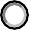    Taxa;   Outros: ________________________________________________________________________________________.MOTIVO DO PEDIDOASSINATURANome/ Nome EmpresarialCPF/ CNPJ	    CREMECValor da Restituição/Ressarcimento Solicitado neste Pedido (em reais e sem a atualização de valor)Valor da Restituição/Ressarcimento Solicitado neste Pedido (em reais e sem a atualização de valor)Valor da Restituição/Ressarcimento Solicitado neste Pedido (em reais e sem a atualização de valor)Valor da Restituição/Ressarcimento Solicitado neste Pedido (em reais e sem a atualização de valor)Nome do Banco (para crédito)Nº BancoNº AgênciaNº Conta-correnteATENÇÃO: O INTERESSADO DEVERÁ ANEXAR A ESTE PEDIDO A DOCUMENTAÇÃO COMPROBATÓRIA DO DIREITO CREDITÓRIO.DataAssinatura (este documento pode ser assinado digitalmente com uso de certificado digital no padrão ICP Brasil)